Персональные данные выпускника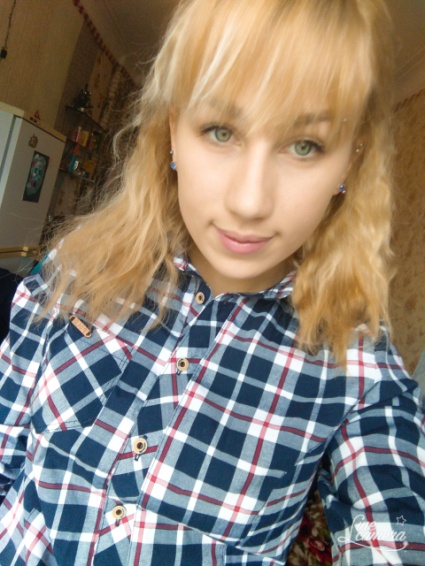 Ф.И.О: Васенёва Татьяна АлександровнаДата рождения: 10.09.2000 Адрес проживания: Свердловская область, БогдановичТелефон: 89220251540Адрес эл. почты: Vasenevatana41@gmail.comУчебное заведение: ГБПОУ СО «Богдановичский политехникум»Специальность: Экономика и бухгалтерский учет (по отраслям)Квалификация: БухгалтерТип деятельности, которым вы хотели бы заниматься: Экономика и бухгалтерский учет.Хобби: Спорт, музыка, книги, бег, танцы.Жизненное кредо: *Мыслить позитивно, стремиться к лучшему.*Никогда не бойся, что у тебя что-то может не получиться - предпринимай, пытайся, дерзай!Дополнительные сведения: Ответственное отношение к работе, трудолюбие, хорошее отношение с людьми, дисциплинированность, дружелюбие, имеется водительское удостоверение категории «В», «В1», «М»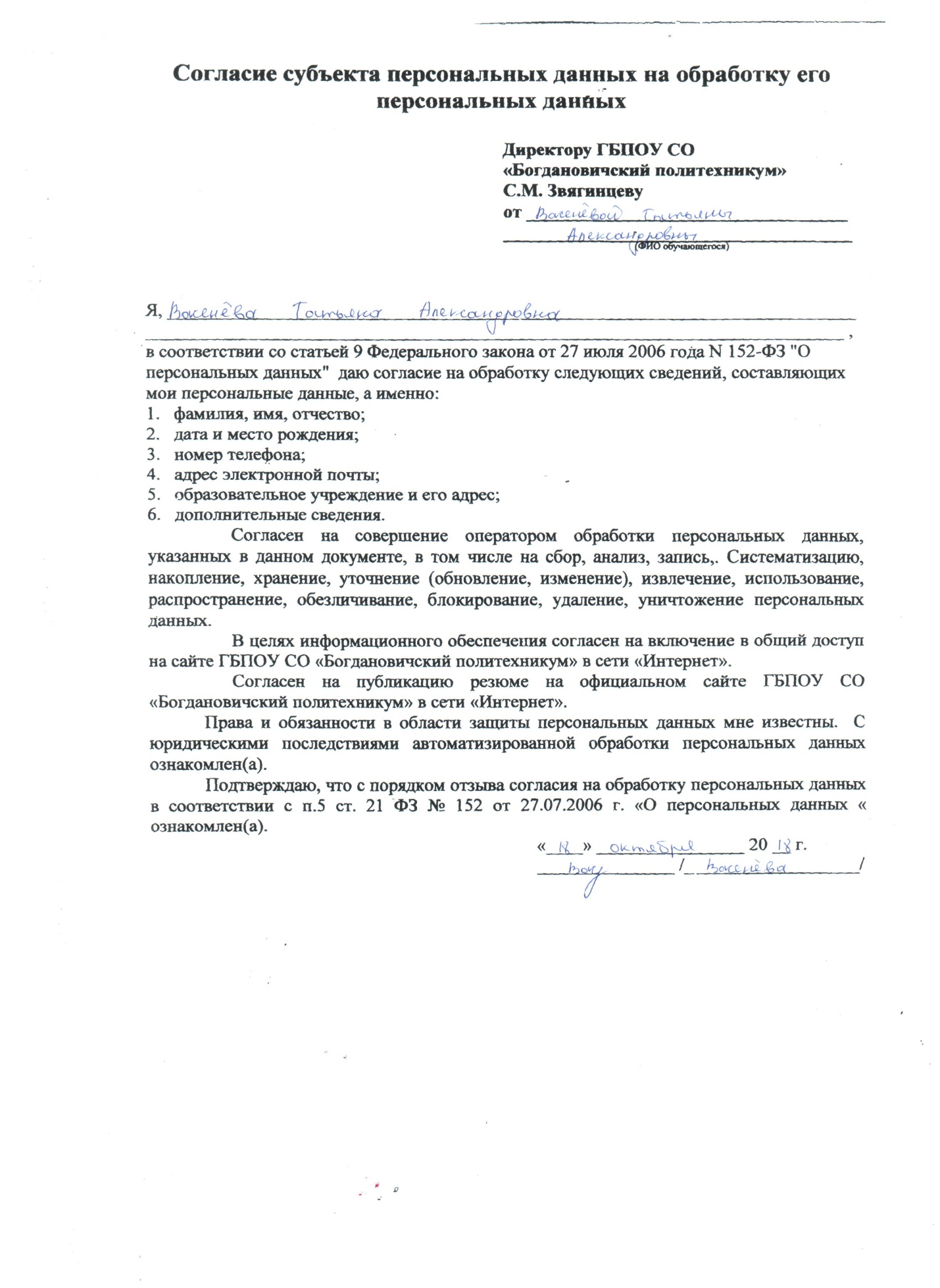 